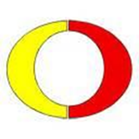 Date			           Opponent / Location		     	 		TimeAug. 14th 				1st Practice 						            TBDAug. 24th                                            @ Weiser                                                                              TBDAug. 26th                                             Jamboree                                                                             TBDSep. 1st                                                Henly                                                                                  TBDSep. 2nd                                               Mazama                                                                              TBDSep. 5th                                            @ Fruitland                                                               4/5:30PM MNTSep. 11th                                               Weiser                                                                              TBDSep. 12th                                          Picture Day                                                                           TBDSep. 19th                                                Pendleton *                                                                       TBDSep. 26th                                          @ La Grande *                                                                      TBDSep. 28th                                          @ Caldwell                                                                4:30/6:00 MNTSep. 30th                                           Fruitland                                                               11/12:30PM MNTOct. 3rd                                               Baker *                                                                                TBDOct. 10th                                         @ Pendleton  *                                                                       TBDOct 17th                             La Grande (Senior Night)*                                                                  TBDOct. 23rd                                           @ Baker                                                                              TBDSchedule dates & times are subject to change*      Denotes Greater Oregon League gamesSchedule dates & times are subject to change*      Denotes Greater Oregon League games